Русский язык.Краткосрочный план урока № 116.Школа: КГУ «ОШ №4»Школа: КГУ «ОШ №4»Школа: КГУ «ОШ №4»Школа: КГУ «ОШ №4»Школа: КГУ «ОШ №4»Дата: 22.04.21Дата: 22.04.21ФИО учителя: Сидорук В.А. ФИО учителя: Сидорук В.А. ФИО учителя: Сидорук В.А. ФИО учителя: Сидорук В.А. ФИО учителя: Сидорук В.А. Класс: 4 «Б»Класс: 4 «Б»Количество присутствующих: 20Количество присутствующих: 20 Количество    отсутствующих:   20           Количество    отсутствующих:   20           Количество    отсутствующих:   20          Раздел (сквозная тема):Раздел (сквозная тема):Путешествие в космосПутешествие в космосПутешествие в космосПутешествие в космосПутешествие в космосТема урока:Тема урока:Космонавты Казахстана.Однородные члены предложенияКосмонавты Казахстана.Однородные члены предложенияКосмонавты Казахстана.Однородные члены предложенияКосмонавты Казахстана.Однородные члены предложенияКосмонавты Казахстана.Однородные члены предложенияЦели обучения в соответствии с учебной программой:Цели обучения в соответствии с учебной программой:4.1.1.1 строить высказывания по прослушанной информации на основе своих заметок, передавая ее смысл; 4.2.3.1  формулировать вопросы и ответы, отражающие понимание и свое отношение к содержанию текста, чтобы углубить понимание и уточнить ответ; 4.3.9.1  ставить знаки препинания при однородных членах предложения, связанных интонацией, обращениях.4.1.1.1 строить высказывания по прослушанной информации на основе своих заметок, передавая ее смысл; 4.2.3.1  формулировать вопросы и ответы, отражающие понимание и свое отношение к содержанию текста, чтобы углубить понимание и уточнить ответ; 4.3.9.1  ставить знаки препинания при однородных членах предложения, связанных интонацией, обращениях.4.1.1.1 строить высказывания по прослушанной информации на основе своих заметок, передавая ее смысл; 4.2.3.1  формулировать вопросы и ответы, отражающие понимание и свое отношение к содержанию текста, чтобы углубить понимание и уточнить ответ; 4.3.9.1  ставить знаки препинания при однородных членах предложения, связанных интонацией, обращениях.4.1.1.1 строить высказывания по прослушанной информации на основе своих заметок, передавая ее смысл; 4.2.3.1  формулировать вопросы и ответы, отражающие понимание и свое отношение к содержанию текста, чтобы углубить понимание и уточнить ответ; 4.3.9.1  ставить знаки препинания при однородных членах предложения, связанных интонацией, обращениях.4.1.1.1 строить высказывания по прослушанной информации на основе своих заметок, передавая ее смысл; 4.2.3.1  формулировать вопросы и ответы, отражающие понимание и свое отношение к содержанию текста, чтобы углубить понимание и уточнить ответ; 4.3.9.1  ставить знаки препинания при однородных членах предложения, связанных интонацией, обращениях.Цели урока:Цели урока:Построение высказываний на основе заметок.Формулирование вопросов и ответов.Постановка знаков препинания.Закрепить, какие члены предложения называются однородными.Построение высказываний на основе заметок.Формулирование вопросов и ответов.Постановка знаков препинания.Закрепить, какие члены предложения называются однородными.Построение высказываний на основе заметок.Формулирование вопросов и ответов.Постановка знаков препинания.Закрепить, какие члены предложения называются однородными.Построение высказываний на основе заметок.Формулирование вопросов и ответов.Постановка знаков препинания.Закрепить, какие члены предложения называются однородными.Построение высказываний на основе заметок.Формулирование вопросов и ответов.Постановка знаков препинания.Закрепить, какие члены предложения называются однородными.Ход урока:Ход урока:Ход урока:Ход урока:Ход урока:Ход урока:Ход урока:Этап урока/ ВремяДействия педагогаДействия педагогаДействия ученикаДействия ученикаОцениваниеРесурсы1.Начало урока. 0-1 минСоздание положительного эмоционального настроя:Наш  весёлый  школьный  звонокПригласил  нас  всех  на урок!Интересная тема  сегодня  у нас,Компьютер  будет  работать  для  нас.На  наших  гостей  вы  сейчас  оглянитесь,Доброй  улыбкой  всем  улыбнитесьМного   сегодня  работы  у  нас,И  всем  я  желаю  успехов сейчас!Выберите на планете разных настроений смайлик, соответствующий вашему настроению.Создание положительного эмоционального настроя:Наш  весёлый  школьный  звонокПригласил  нас  всех  на урок!Интересная тема  сегодня  у нас,Компьютер  будет  работать  для  нас.На  наших  гостей  вы  сейчас  оглянитесь,Доброй  улыбкой  всем  улыбнитесьМного   сегодня  работы  у  нас,И  всем  я  желаю  успехов сейчас!Выберите на планете разных настроений смайлик, соответствующий вашему настроению.Приветствуют учителя. Организуют свое рабочее место, прове-ряют наличие индивид-х учеб-х принад-лежностей.Приветствуют учителя. Организуют свое рабочее место, прове-ряют наличие индивид-х учеб-х принад-лежностей.ФООценивание эмоционального состояния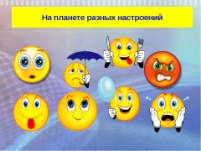 Эмоц. Настрой.Стихотворение.2. Середина урока. 2 – 37 минАктуализация жизненного опыта.  Целеполагание. (К)   «Космические загадки»Чтобы глаз вооружить
И со звездами дружить,
Млечный путь увидеть чтоб
Нужен мощный … (телескоп)Телескопом сотни лет
Изучают жизнь планет.
Нам расскажет обо всем
Умный дядя … (астроном)Астроном — он звездочет,
Знает все наперечёт!
Только лучше звезд видна
В небе полная … (Луна)До Луны не может птица
Долететь и прилуниться,
Но зато умеет это
Делать быстрая … (Ракета)У ракеты есть водитель,
Невесомости любитель.
По-английски: «астронавт»,
А по-русски … (Космонавт)Космонавт сидит в ракете,
Проклиная все на свете — На орбите как назло
Появилось … (НЛО)НЛО летит к соседу
Из созвездья Андромеды,
В нем от скуки волком воет
Злой зеленый … (Гуманоид)Гуманоид с курса сбился,
В трех планетах заблудился,
Если звездной карты нету,
Не поможет скорость… (Света)Свет быстрее всех летает,
Километры не считает.
Дарит Солнце жизнь планетам,
Нам — тепло, хвосты -… (Кометам)Всё комета облетела,
Всё на небе осмотрела.
Видит, в космосе нора — Это черная … (Дыра)В черных дырах темнота
Чем-то черным занята.
Там окончил свой полет
Межпланетный … (Звездолёт)Звездолет — стальная птица,
Он быстрее света мчится.
Познает на практике
Звездные … (Галактики)А галактики летят
В рассыпную как хотят.
Очень здоровенная
Эта вся вселенная!
(Автор Олеся Емельянова)Вспомним тему и определим  цели урока.     Просмотр видео  о космонавтах Казахстана.Космонавты Казахстана. Однородные члены предложения.( Тохтар Аубакиров, Талгат Мусабаев, Айдын Аимбетов) Что надо знать: признаки однородных членов предложения.Что надо уметь: - находить в тексте однородные члены предложения; - правильно расставлять знаки препинания. 1. (К,И) Минутка чистописания: работа с высказыванием: Космос будут осваивать не какие-нибудь супермены, а самые простые люди.                                                         ( Юрий Гагарин) Работа с высказыванием по плану:1) Чтение высказывания. 2) Объяснение значения непонятных слов. 3) Выяснение смысла высказывания в целом. (И) Словарная работа: Диктант. 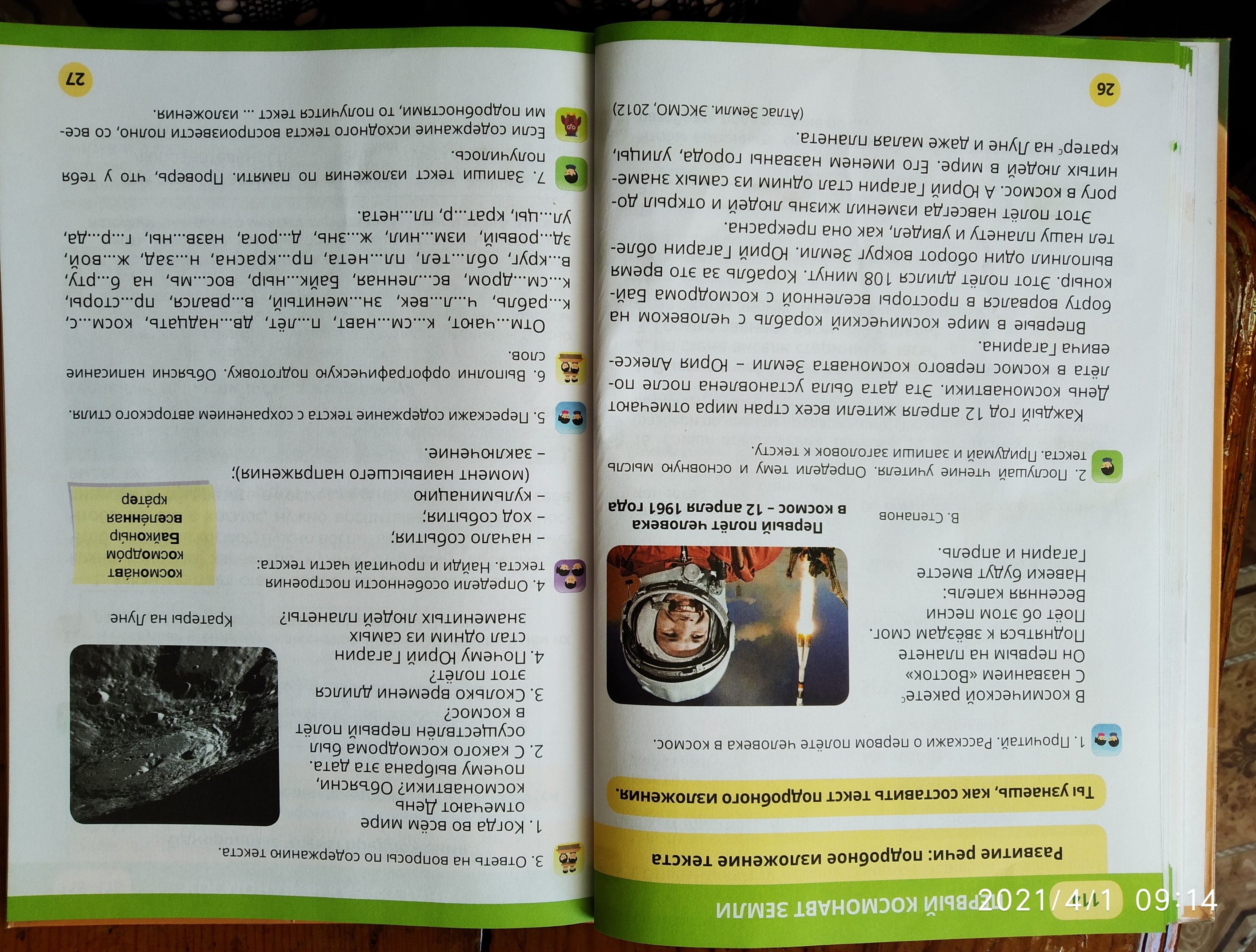 (К) Повторение.(К) БеседаКогда мы говорим о космосе, то представляем  ЧТО?:  Бескрайнее небо, Луну, Солнце, множество сверкающих звезд.– С космосом ассоциируется и казахская земля.– Почему Казахстан считают космической державой? С чем это связано?     БАЙКОНУРРассказ о космодроме.      Казахстан — родина космонавтики. Именно с нашей земли отправились в полет первый спутник и первый космонавт Юрий Алексеевич Гагарин. Могучая созидательная энергия единой тогда страны, СССР, возвела на территории республики первый и крупнейший космодром планеты Байконур. Пройдет много времени и событий, но сделанное тогда навсегда останется в человеческой истории. Нам не следует этого забывать.Работа над грамматической и лексической темой урока:  стр 30 № 6(К,И) Прочитайте текст. Выпишите только те предложения, в которых есть однородные члены. Понаблюдайте, когда между ними ставятся запятые, а когда – нет.  Сделайте  вывод. 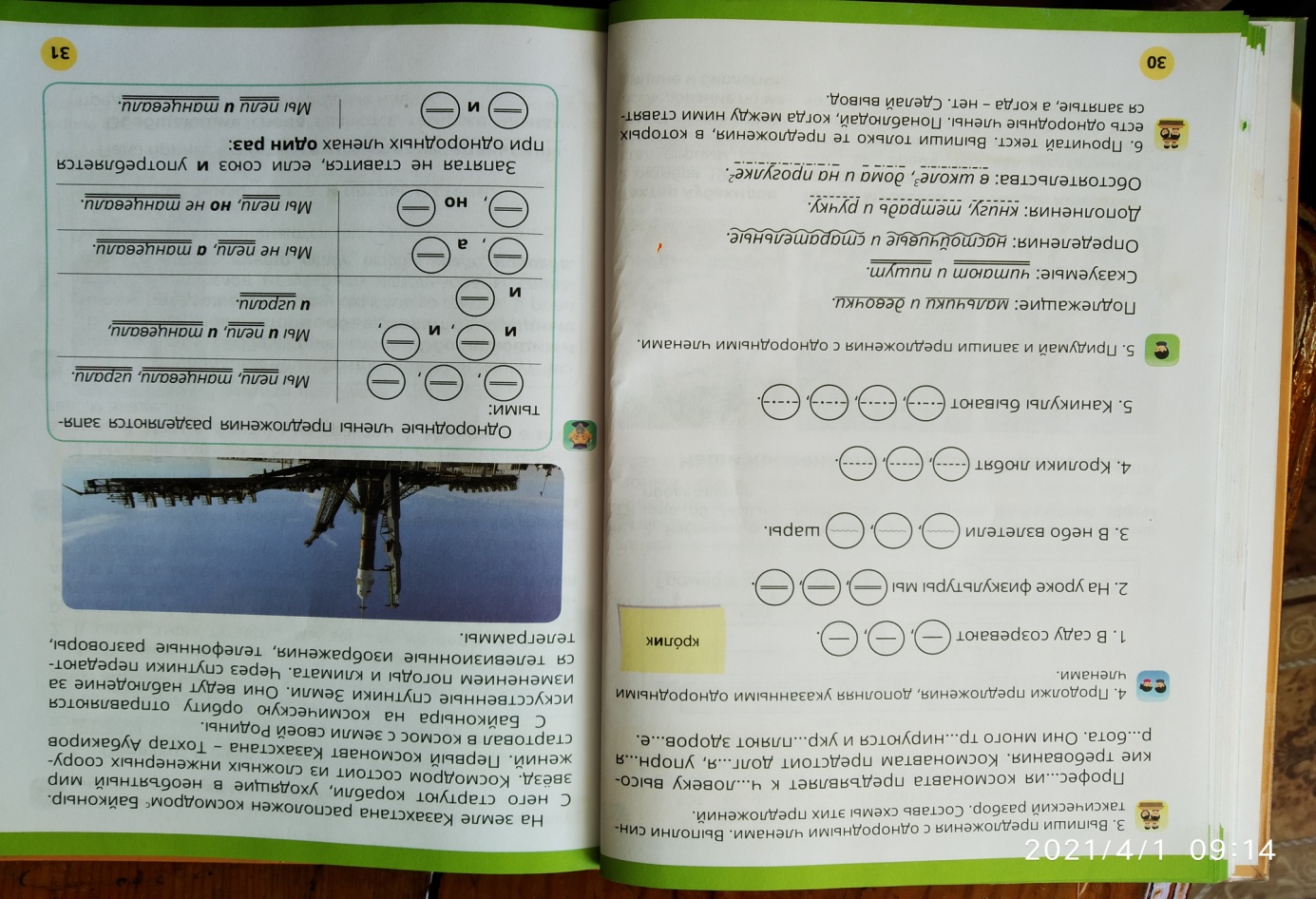 (Г) Работа по схемам. Списать  предложения, вставляя пропущенные буквы. Объяснить расстановку знаков препинания с помощью схем.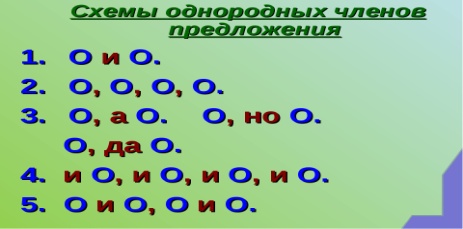 1)  В косм…се л…тают и астероиды и  к…меты  и л…тающие об…екты.В конкурсе р…сунков ко Дню к…смонавтики мы зан…ли не второе а первое  место.2) На  занят…и астрономического кружка р…бята изуч…ют  конструируют рисуют.    Мы слушали или ч…тали инф…рмацию о к…смона…тах.3) На к…никулах мы всем класс…ом  ходили в планетарий  музей и на выст…вку. Лена  Игорь  Данил уч…ствовали в  олимпиад…  но не пр…шли во второй тур.                 Физминутка. « Я- РАКЕТА!»(К,И) Анализ правила стр 32 Обобщающими называются слова, которые объединяют однородные члены предложения в одну смысловую группу. В роли обобщающих слов могут быть использованы слова: все, всё, никто, ничто, везде, всюду, нигде, никогда. Вдруг всё ожило: и леса, и пруды, и степи.Папа принес фрукты: груши, яблоки, апельсины.Обобщающие слова являются теми же членами   предложения, что и однородные члены. А Л Г О Р И Т МЗнаки препинания при однородных членах с обобщающим словом1.Найдите в предложении обобщающее слово.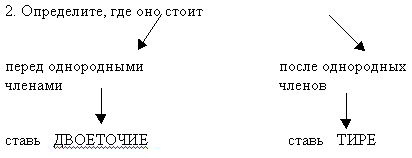 (П) Работа по алгоритму:   Найти и отметить знаком обобщающие слова при однородных членах предложения. Списать  2 предложения.    В Солнечной системе известны планеты  Меркурий, Венера, Земля, Марс, Юпитер, Сатурн, Уран и Нептун.     Красота повсюду на земле  в космосе.    Тохтар Аубакиров  Талгат  Мусабаев  Айдын Аимбетов  космонавты Казахстана.     В энциклопедиях в фильмах в газетах в интернете везде найдёшь информацию о космонавтах.(К) Устно: Для чего нужен скафандр космонавту? Составьте предложение, используя обобщающие слова и однородные члены предложения.(И) Тест: «Однородные  члены  предложения. Обобщающие слова при однородных членах предложения».Тест « Однородные члены предложения»1. Члены предложения  называются однородными, если…А) отвечают на один и тот же вопрос;Б) относятся к одному и тому же члену предложения.В) пишутся с одной и той же орфограммой. 2. Какие члены предложения  бывают однородными?А) Подлежащие;Б) Сказуемые; В) Второстепенные члены.3. Как связаны между собой однородные  члены предложения?А) Интонацией перечисления; Б) Союзами;В)Предлогами.4. В каком случае между однородными  членами предложения не ставится запятая ?А) Если однородные члены связаны союзами  а,  но;Б) Если однородные члены связаны союзом  и.5. Что поставим после обобщающего слова перед однородными  членами?А) Двоеточие;         Б) Тире;Проверь: 1.  А)  Б)  2. А)   Б)  В)  3. А)  Б)   4.   Б)   5.   А) Д/З. Стр. 28-33, №11Актуализация жизненного опыта.  Целеполагание. (К)   «Космические загадки»Чтобы глаз вооружить
И со звездами дружить,
Млечный путь увидеть чтоб
Нужен мощный … (телескоп)Телескопом сотни лет
Изучают жизнь планет.
Нам расскажет обо всем
Умный дядя … (астроном)Астроном — он звездочет,
Знает все наперечёт!
Только лучше звезд видна
В небе полная … (Луна)До Луны не может птица
Долететь и прилуниться,
Но зато умеет это
Делать быстрая … (Ракета)У ракеты есть водитель,
Невесомости любитель.
По-английски: «астронавт»,
А по-русски … (Космонавт)Космонавт сидит в ракете,
Проклиная все на свете — На орбите как назло
Появилось … (НЛО)НЛО летит к соседу
Из созвездья Андромеды,
В нем от скуки волком воет
Злой зеленый … (Гуманоид)Гуманоид с курса сбился,
В трех планетах заблудился,
Если звездной карты нету,
Не поможет скорость… (Света)Свет быстрее всех летает,
Километры не считает.
Дарит Солнце жизнь планетам,
Нам — тепло, хвосты -… (Кометам)Всё комета облетела,
Всё на небе осмотрела.
Видит, в космосе нора — Это черная … (Дыра)В черных дырах темнота
Чем-то черным занята.
Там окончил свой полет
Межпланетный … (Звездолёт)Звездолет — стальная птица,
Он быстрее света мчится.
Познает на практике
Звездные … (Галактики)А галактики летят
В рассыпную как хотят.
Очень здоровенная
Эта вся вселенная!
(Автор Олеся Емельянова)Вспомним тему и определим  цели урока.     Просмотр видео  о космонавтах Казахстана.Космонавты Казахстана. Однородные члены предложения.( Тохтар Аубакиров, Талгат Мусабаев, Айдын Аимбетов) Что надо знать: признаки однородных членов предложения.Что надо уметь: - находить в тексте однородные члены предложения; - правильно расставлять знаки препинания. 1. (К,И) Минутка чистописания: работа с высказыванием: Космос будут осваивать не какие-нибудь супермены, а самые простые люди.                                                         ( Юрий Гагарин) Работа с высказыванием по плану:1) Чтение высказывания. 2) Объяснение значения непонятных слов. 3) Выяснение смысла высказывания в целом. (И) Словарная работа: Диктант. (К) Повторение.(К) БеседаКогда мы говорим о космосе, то представляем  ЧТО?:  Бескрайнее небо, Луну, Солнце, множество сверкающих звезд.– С космосом ассоциируется и казахская земля.– Почему Казахстан считают космической державой? С чем это связано?     БАЙКОНУРРассказ о космодроме.      Казахстан — родина космонавтики. Именно с нашей земли отправились в полет первый спутник и первый космонавт Юрий Алексеевич Гагарин. Могучая созидательная энергия единой тогда страны, СССР, возвела на территории республики первый и крупнейший космодром планеты Байконур. Пройдет много времени и событий, но сделанное тогда навсегда останется в человеческой истории. Нам не следует этого забывать.Работа над грамматической и лексической темой урока:  стр 30 № 6(К,И) Прочитайте текст. Выпишите только те предложения, в которых есть однородные члены. Понаблюдайте, когда между ними ставятся запятые, а когда – нет.  Сделайте  вывод. (Г) Работа по схемам. Списать  предложения, вставляя пропущенные буквы. Объяснить расстановку знаков препинания с помощью схем.1)  В косм…се л…тают и астероиды и  к…меты  и л…тающие об…екты.В конкурсе р…сунков ко Дню к…смонавтики мы зан…ли не второе а первое  место.2) На  занят…и астрономического кружка р…бята изуч…ют  конструируют рисуют.    Мы слушали или ч…тали инф…рмацию о к…смона…тах.3) На к…никулах мы всем класс…ом  ходили в планетарий  музей и на выст…вку. Лена  Игорь  Данил уч…ствовали в  олимпиад…  но не пр…шли во второй тур.                 Физминутка. « Я- РАКЕТА!»(К,И) Анализ правила стр 32 Обобщающими называются слова, которые объединяют однородные члены предложения в одну смысловую группу. В роли обобщающих слов могут быть использованы слова: все, всё, никто, ничто, везде, всюду, нигде, никогда. Вдруг всё ожило: и леса, и пруды, и степи.Папа принес фрукты: груши, яблоки, апельсины.Обобщающие слова являются теми же членами   предложения, что и однородные члены. А Л Г О Р И Т МЗнаки препинания при однородных членах с обобщающим словом1.Найдите в предложении обобщающее слово.(П) Работа по алгоритму:   Найти и отметить знаком обобщающие слова при однородных членах предложения. Списать  2 предложения.    В Солнечной системе известны планеты  Меркурий, Венера, Земля, Марс, Юпитер, Сатурн, Уран и Нептун.     Красота повсюду на земле  в космосе.    Тохтар Аубакиров  Талгат  Мусабаев  Айдын Аимбетов  космонавты Казахстана.     В энциклопедиях в фильмах в газетах в интернете везде найдёшь информацию о космонавтах.(К) Устно: Для чего нужен скафандр космонавту? Составьте предложение, используя обобщающие слова и однородные члены предложения.(И) Тест: «Однородные  члены  предложения. Обобщающие слова при однородных членах предложения».Тест « Однородные члены предложения»1. Члены предложения  называются однородными, если…А) отвечают на один и тот же вопрос;Б) относятся к одному и тому же члену предложения.В) пишутся с одной и той же орфограммой. 2. Какие члены предложения  бывают однородными?А) Подлежащие;Б) Сказуемые; В) Второстепенные члены.3. Как связаны между собой однородные  члены предложения?А) Интонацией перечисления; Б) Союзами;В)Предлогами.4. В каком случае между однородными  членами предложения не ставится запятая ?А) Если однородные члены связаны союзами  а,  но;Б) Если однородные члены связаны союзом  и.5. Что поставим после обобщающего слова перед однородными  членами?А) Двоеточие;         Б) Тире;Проверь: 1.  А)  Б)  2. А)   Б)  В)  3. А)  Б)   4.   Б)   5.   А) Д/З. Стр. 28-33, №11Слушают текст;- дополняют строку словом – отгадкой.Просматривают видео. Называют тему, определяют цель урока. Записывают предложение, выполняют задания и отвечают на вопросы учителя.Пишут под диктовку учителя. Проверяют.Работают в коллективе, повторяют правило.Работают в коллективе, выполняя задания.Уч-ся рассказывает о космодроме.Работают в коллективно ( у доски), выполняя задание.Записывают предложения, делают вывод.Работают в группах, выполняя задания.Повторяют движения за учителем.Читают, разбирают примеры.Рассматривают схему. Находят и  отмечают  знаком обобщающие слова при однородных членах предложенияСписывают предложения. Отвечают на вопрос и составляют предложенияВыполняют самостоятельно.Проверяют.Слушают объяснение учителя, задают вопросы.Слушают текст;- дополняют строку словом – отгадкой.Просматривают видео. Называют тему, определяют цель урока. Записывают предложение, выполняют задания и отвечают на вопросы учителя.Пишут под диктовку учителя. Проверяют.Работают в коллективе, повторяют правило.Работают в коллективе, выполняя задания.Уч-ся рассказывает о космодроме.Работают в коллективно ( у доски), выполняя задание.Записывают предложения, делают вывод.Работают в группах, выполняя задания.Повторяют движения за учителем.Читают, разбирают примеры.Рассматривают схему. Находят и  отмечают  знаком обобщающие слова при однородных членах предложенияСписывают предложения. Отвечают на вопрос и составляют предложенияВыполняют самостоятельно.Проверяют.Слушают объяснение учителя, задают вопросы.ФО:словесное ФО:словесное Самооценивание в листе успеха. Дескрипторы: записывает правильно; объясняет значение.Самооценивание в листе успеха. Дескрипторы: записывает под диктовку;- объясняет орфограммы.    ФО:словесное     ФО:словесноеФО:словесноеСамооценивание в листе успеха. Дескрипторы:Подчеркивает  второсте-пенные члены пред-ложения, ставит знаки препинания.Самооценивание в листе успеха.Дескрипторы:- вставляет пропущенные буквы. -объясняет расстановку знаков препинания с помощью схем. списывает предложения,Оценивают работу одноклассника в паре. Дескрипторы:- находит обобщающие слова,подчеркивает однородные члены предложения.     ФО:словесноеОценивание по эталону в листе успеха. Проверка по эталону.     ФОСтихотворение- загадкиО.ЕмельяноваВидео: https://www.youtube.com/watch?v=eVIHGrw42poПортреты. Рабочий лист  1з-е: образец.Рабочий лист  2 з-е: образец.Слайд:проверкаСлайд:Фото, Слайды.Рабочий лист  3 з-е: УчебникТетрадьРабочий лист 4 з-е, тетрадь.https://www.youtube.com/watch?v=JC2OxoQLsHsУчебник.СлайдыРабочий лист 5-е заданиететрадьСлайдыРабочий лист 6-е заданиеСлайдСлайдУчебник3. Конец урока. 38-40 мин(К,И) Итог урокаЗаключительная работа по лексической и грамматической темам.НА УРОКЕ МЫ УЗНАЛИ: Ставить знаки препинания при однородных членах с обобщающим словом.Рефлексия «Звёздное небо»: Покажите вашу  работу на уроке с помощью звёзд:   Если вам работалось на уроке легко и интересно и вы  набрали  9 - 12 звёзд, возьмите большую жёлтую звезду.   Если было интересно, но встретились трудности и вы набрали 5-8 звёзд , возьмите голубую звезду.   Если вам было очень трудно и вы набрали всего 0-4 звезды, возьмите красную звезду.Самым активным  ребятам я хочу подарить звёзды.  Прикрепите свои звёзды на ночное небо и давайте вместе полюбуемся этой красотой. (К,И) Итог урокаЗаключительная работа по лексической и грамматической темам.НА УРОКЕ МЫ УЗНАЛИ: Ставить знаки препинания при однородных членах с обобщающим словом.Рефлексия «Звёздное небо»: Покажите вашу  работу на уроке с помощью звёзд:   Если вам работалось на уроке легко и интересно и вы  набрали  9 - 12 звёзд, возьмите большую жёлтую звезду.   Если было интересно, но встретились трудности и вы набрали 5-8 звёзд , возьмите голубую звезду.   Если вам было очень трудно и вы набрали всего 0-4 звезды, возьмите красную звезду.Самым активным  ребятам я хочу подарить звёзды.  Прикрепите свои звёзды на ночное небо и давайте вместе полюбуемся этой красотой. Обобщают изученное на уроке.Отвечают на вопросы учителя, Оценивают свою деятельность на уроке. Подсчитывают звёзды в листе успехаОбобщают изученное на уроке.Отвечают на вопросы учителя, Оценивают свою деятельность на уроке. Подсчитывают звёзды в листе успеха     ФО        ФОСлайды:СлайдыКартинки  к рефлексии.Звёздочки 4  видов.